Justification for non-substantive change requestJune 15, 2015ICR 2010-0042, 2434.35, “Generic Clearance for the Collection of Qualitative Feedback on Agency Service Delivery (Revision)”The number of responses and hours needs to be increased due to an increase in use of generic information collections. In the original request it estimated 6,000 responses and 1,500 hours. Currently the collection is at 14,510 responses and 1,266 hours.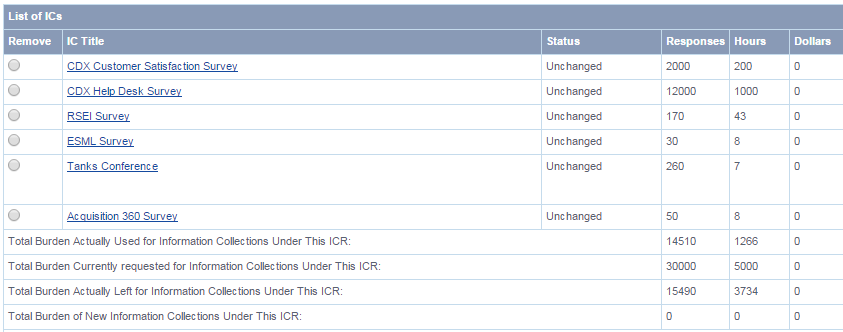 